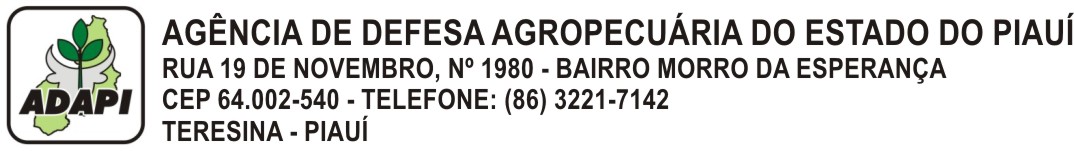 Brucelose - Relatório do Vacinador Vacinador: ___________________________________________________________________Veterinário responsável:_____________________________________________________________________________________________________Assinatura do VacinadorProdutorC.P.FPropriedadeNota fiscalPartidaRevendaAnimais Vacin.Data da vacinação